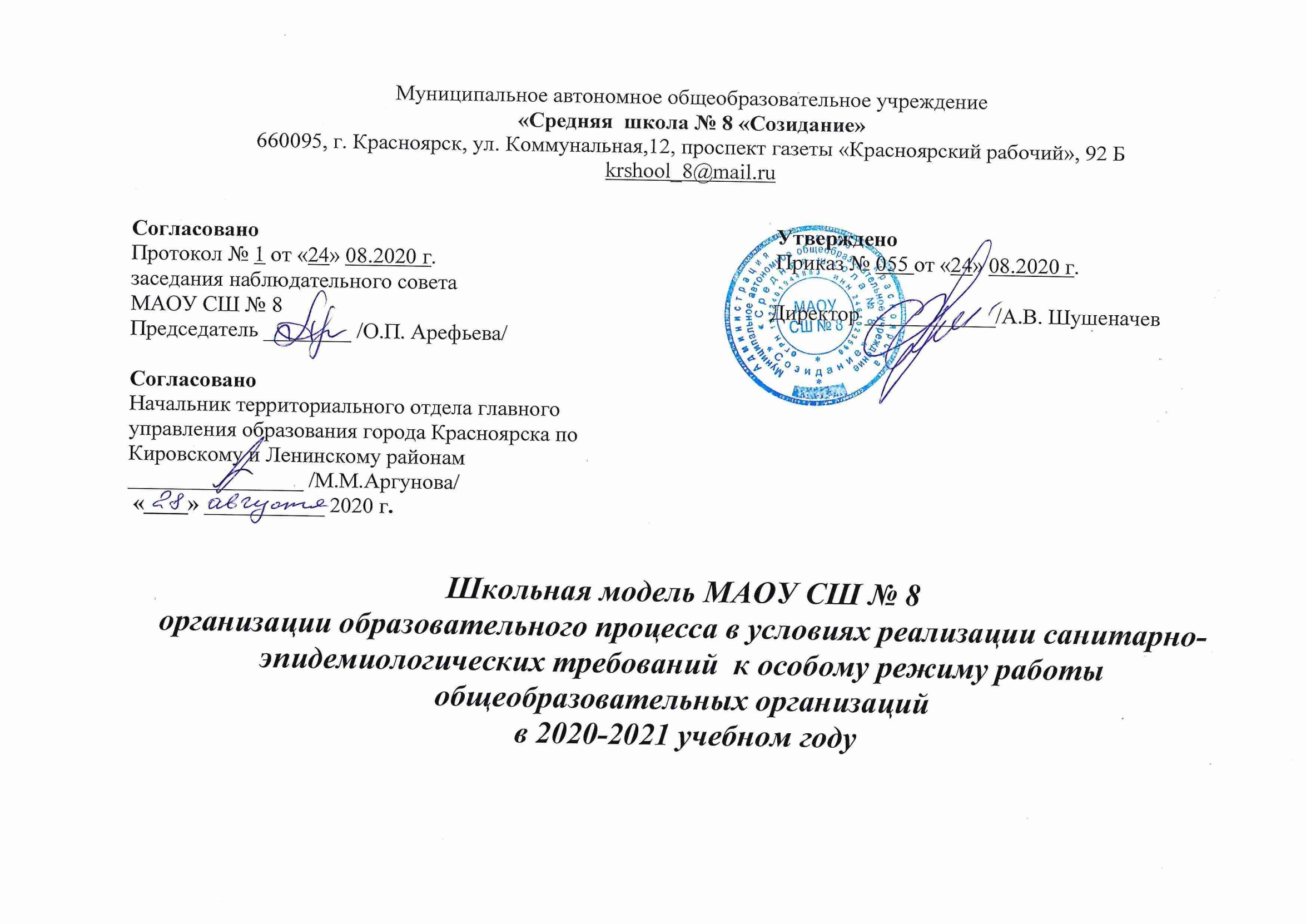 Обоснование выбора моделиОсобый порядок организации образовательного процесса введен  в соответствии с постановлением Главного государственного санитарного врача Российской Федерации от 30.06.2020 № 16  «Об утверждении санитарно-эпидемиологических правил СП 3.1/2.4.3598-20 «Санитарно-эпидемиологические требования к устройству, содержанию и организации работы образовательных организаций и других объектов социальной инфраструктуры для детей и молодежи в условиях распространения новой коронавирусной инфекции (COVID-19)» и методическими рекомендациями МР 3.1/2.4.0178/1-20 «Рекомендации по организации работы образовательных организаций в условиях сохранения рисков распространения COVID-19» (утвержденными Главным государственным санитарным врачом Российской Федерации 8 мая 2020 г.), постановлением Главного государственного санитарного врача РФ от 13.07.2020 № 20 «О мероприятиях по профилактике гриппа и острых респираторных вирусных инфекций, в том числе новой коронавирусной инфекции (COVID-19) в эпидемическом сезоне 2020-2021 годов» до 31 декабря 2020 года.Исходное состояние МАОУ  СШ № 8Проектная мощность: 1200 человекФактическая наполняемость: 945 человекКоличество классов на 01.09.20: 1-4 классы - 21; 5-9 классы - 16; 10-11 классы – 5Сменность / классы: 1 смена Количество учебных кабинетов (I уровень - 21; II и III уровень - 29 )Количество специализированных кабинетов, предназначенных для групповой работы ( 4 кабинета иностранного языка ( площадью до 18-20 кв.м,), 2 кабинета информатики,1 кабинет химии, 1 кабинет биологии,  1 кабинет физики (все кабинеты, площадью свыше 50 кв.м)  ;    Количество спортивных залов – 2 (1 малый  спортивный зал и 1 большой спортивный зал младший корпус + спортивная площадка на улице (ул. Коммунальная,12; и 1-  большой спортивный зал + спортивная площадка+ тренажёрный комплекс старший корпус проспект газеты «Красноярский рабочий», 92 Б  )Столовая (количество залов для питания – 1 (младший корпус) количество посадочных мест -  120),  (количество залов для питания – 1 (старший корпус) количество посадочных мест -  60.Краткое описание модели смешанного обученияФГОС второго поколения ориентируют на переход от обучения, где ученик – объект воздействия учителя, к учебной деятельности, субъектом которой является обучающийся, а учитель выступает в роли организатора, сотрудника и помощника.Смешанное обучение – это обучение и самообучение, построенные на базе взаимодействия (общения) учащегося и учителя, предлагающего учащемуся в различных формах сопровождение процесса обучения:               1) планирование процесса обучения, 2) поддержку освоения и усвоения учебного материала, 3) поддержку применения  полученных знаний в практической деятельности, 4) контроль за ходом выполнения тренировочных, диагностических и итоговых работ, 5) их оценивание, 6) руководство рефлексией учебного процесса и/или ее экспертизу.            Учебный процесс в этом случае представляет собой чередование фаз традиционного и электронного обучения. Смешиваться могут очное и дистанционное, структурированное и неструктурированное, самостоятельное и коллаборативное обучение. В подобном ключе можно смешивать учебу и работу, а также другие сферы, связанные с образованием. Плюсы смешанного обучения: Расширение образовательных возможностей учащихся за счет доступности и гибкости образования. Стимулирование формирования активной позиции ученика. Трансформация, актуализация стиля преподавания. Индивидуализация и персонализация образовательного процессаКлючевым в определении смешанного обучения является слово взаимодействие.Для  организации смешанного обучения  с 1 сентября 2020 года в МАОУ СШ № 8:Проведен мониторинг наличий условий  у каждого ребенка возможности электронного обучения с использованием дистанционных технологий. Составлен реестр оснащенности ( наличие планшета, компьютера, выхода в Интернет).Пересмотрен учебный план по каждому классу по каждому предмету. Часть часов оставлено для аудиторных занятий, часть – для изучения в дистанционном режиме. (Например, «Английский язык» 2 часа – очно, 1 час – дистанционно. ИЗО и Музыка – поочередно, неделю очно, неделю дистанционно).В среднем, по  6-10  часов будут предложены для дистанционного обучения в течение учебной недели, и от 22 (в 5-ом классе) до 30 (в 11-ом классе) для очного обучения. Это позволит сократить время пребывания детей в школе (4-5 уроков), увеличить промежуток времени для проведения влажной уборки  в кабинетах.  Причем, для 5-8 классов будет предусмотрен 1 день только  для дистанционного обучения.Для 1-5 классов – 5-дневная учебная неделя, по 4 урока, а 3 часа на дистанционное изучение предметов ( 1 час физкультуры, ИЗО и Музыка – поочередно, неделю очно, неделю дистанционно и т.п.). Группы продленного дня, занятия внеурочной деятельности и дополнительного образования обучающихся будут организованы строго по классам.Проведение массовых мероприятий запрещено.Условия осуществления образовательного процессаУчебный год в МАОУ СШ № 8 начинается с 01.09.2020. Организация входа обучающихся в образовательное учреждение:      -  режим начала занятий  в школе – «ступенчатый»: с 8.00, с 8.20, с 8.40, с 9.00 (младший корпус);                                                                                               с 8.00,  с 8.45 (старший корпус).      - для разобщения потоков детей и минимизации их контактов  вход в школу (и выход после занятий) будет осуществляться с трех точек: центральные двери, через внутренний двор (крыльцо) и через внутренний двор (запасной выход в районе большой лестницы) – младший корпус;  центральные двери, через внутренний двор (крыльцо) – старший корпус. При входе в здание образовательного учреждения: ежедневно будут проводиться «утренние фильтры» с обязательной термометрией (бесконтактные термометры) с целью выявления и недопущения в организации обучающихся и сотрудников с признаками респираторных заболеваний.на входе установлены   дозаторы с антисептическими средствами для обработки рук.Обучающиеся с признаками респираторных заболеваний будут незамедлительно изолированы до прихода родителей (законных представителей) или приезда бригады скорой помощи.Для сотрудников образовательного учреждения и посетителей обязательный масочный режим и использование СИЗ.За каждым классом закреплено учебное помещение (кабинет).  В течение дня занятия будут проводиться в кабинетах, закрепленных за классом. Занятия по физической культуре, информатике, английскому языку, физике, химии будут проводиться в соответствующих помещениях (кабинетах), в которых во время перемен будет осуществляться обработка рабочих поверхностей, пола, дверных ручек, дезинфекция воздушной среды с использованием приборов для обеззараживания воздуха, а также сквозное проветривание помещений в отсутствие детей.Назначены ответственные за реализацию общеобразовательных программ  в условиях распространения COVID-19.При организации электронного обучения с использованием дистанционных технологий:  1.  Педагогам необходимо пересмотреть рабочие программы: определить ключевые модули базового  содержания в каждой теме по предмету (для очного обучения) и выделить менее сложные темы для самостоятельного изучения учащимися с помощью образовательных ресурсов.  2.   При планировании  занятий учитывать рекомендации:	Непрерывная работа с изображением на индивидуальном мониторе компьютера должна составлять:для учащихся 1-4-х классов — не более 15 минут;для учащихся 5-7 классов — не более 20 минут;для учащихся 8-11 классов — 25 минут.Продолжительность непрерывного использования компьютера с жидкокристаллическим монитором на уроках составляет:для учащихся 1-2-х классов — не более 20 минут;для учащихся 3-4 классов — не более 25 минут;для учащихся 5-6 классов — не более 30 минут;для учащихся 7-11 классов — 35 минут.3.	Электронное обучение может осуществляться офлайн (без участия учителя с помощью платформ и ресурсов) и/или онлайн (с участием учителя) с помощью дистанционных технологий.4.	Электронное обучение реализуется офлайн через:задания через Гугл класс;самостоятельное изучение учебного материала с помощью учебников;электронные образовательные платформы;цифровые ресурсы (аудио, видео-подкасты, видеолекции, видеоролики, онлайн тренажеры, интерактивные задания и тд.).  Оптимизировать объем  домашнего задания (не допускать «перегрузки» учащихся).  Разработать критерии оценивания результатов, полученных учащимися при электронном обучении с использованием дистанционных технологий:Учителя оценивают работу учащихся ежедневно для того, чтобыспланировать свою работу;определить, что из спланированного получается достичь, а что нет;мотивировать учащихся;довести до их сведения и до сведения родителей, как продвигается учащийся в учебном процессе;выставить отметки. Учащиеся используют результаты оценивания для того, чтобыпонять, чему им следует учиться и как; определить свои сильные и слабые стороны;определить свое положение в социуме.Родители используют результаты оценивания дляпоощрения и наказания детей;определения видов на их будущее;планирования распределения финансовых ресурсов семьи (при платном обучении);формирования отношения к школе. 5. Расписание звонковВ целях максимального разобщения классов составлено расписание звонков6. Организация питанияОрганизация завтраков и обедов, а также посещение буфета будет организовано строго по графику посещения каждым классом. Организации работы столовой будет происходить с учебными коллективами с соблюдением социальной дистанции между обучающимися из разных коллективов не менее 1,5 м.Обработка обеденных столов до и после каждого приема пищи будет осуществляться с использованием моющих и дезинфицирующих средств. Работа сотрудников пищеблока будет организована с использованием средств индивидуальной защиты (маски и перчатки).В конце учебного дня в образовательном учреждении будет проводиться текущая дезинфекция помещений (обработка рабочих поверхностей, пола, дверных ручек, помещений пищеблоков, мебели, санузлов, вентилей кранов, спуска бачков унитазов), дезинфекция воздушной среды с использованием приборов для обеззараживания воздуха.В конце каждой недели будет осуществляться генеральная уборка всех помещений с использованием дезинфицирующих средств по вирусному типу путем орошения, а также обработка рабочих поверхностей, пола, дверных ручек, помещений пищеблоков, мебели, санузлов, вентилей кранов, спуска бачков унитазов.После каждой перемены дезинфицируются туалеты, холлы, гардероб и помещение столовой с применением средств по вирусному типу.7. Учебный план НОО, ООО, СОО  (прилагается):(Пример УП на 2020-2021 учебный год для разных уровней обучения):Учебный план (недельный)  2  классовмуниципального автономного  общеобразовательного учреждения«Средняя школа № 8 «Созидание»на 2020 – 2021 учебный годУчебный план (недельный)  3 классовмуниципального автономного  общеобразовательного учреждения«Средняя школа № 8 «Созидание»на 2020 – 2021 учебный год*Данные предметы не преподавались ранее Учебный план (недельный)  4  классовмуниципального автономного  общеобразовательного учреждения«Средняя школа № 8 «Созидание»на 2020 – 2021 учебный год*Данные предметы не преподавались ранее Учебный план (недельный)  5   классовмуниципального автономного  общеобразовательного учреждения«Средняя школа № 8 «Созидание»на 2020 – 2021 учебный годУчебный план (недельный)  6   классовмуниципального бюджетного общеобразовательного учреждения«Средняя школа № 8 «Созидание»на 2020 – 2021 учебный годУчебный план (недельный)  7   классовмуниципального автономного  общеобразовательного учреждения«Средняя школа № 8 «Созидание»на 2020 – 2021 учебный годУчебный план (недельный)  8   классовмуниципального автономного  общеобразовательного учреждения«Средняя школа № 8 «Созидание»на 2020 – 2021 учебный годУчебный план (недельный)  9   классовмуниципального автономного общеобразовательного учреждения«Средняя школа № 8 «Созидание»на 2020 – 2021 учебный годУчебный план (недельный) 10 А  классауниверсальный  профильмуниципального автономного  общеобразовательного  учреждения«Средняя школа № 8 «Созидание»на 2020-2021 учебный годУчебный план (недельный) 10 П  классагуманитарный  профильмуниципального автономного  общеобразовательного  учреждения«Средняя школа № 8 «Созидание»на 2020-2021 учебный годУчебный план (недельный) 10 Ю  классагуманитарный  профильмуниципального автономного  общеобразовательного  учреждения«Средняя школа № 8 «Созидание»на 2020-2021 учебный годУчебный план (недельный) 11 А  классамуниципального автономного общеобразовательного  учреждения«Средняя школа № 8 «Созидание»на 2020-2021 учебный годУчебный план (недельный)  11 П   класс(социально-гуманитарный профиль)муниципального  автономного общеобразовательного учреждения«Средняя  школа № 8 «Созидание»на 2020 – 2021 учебный годВ случае изменения эпидемиологической обстановки возможно использование для учеников 6-11 классов смешанных форм обучения с использование  в том числе электронных образовательных ресурсов. 8.Перечень локальных актов, обеспечивающих функционирование ОО в рамках утвержденной модели организации образовательного процесса в условиях смешанного обученияПриказ об утверждении школьной модели организации образовательного процесса в условиях реализации санитарно-эпидемиологических требований  к особому режиму работы общеобразовательных организаций  в 2020-2021 учебном году Приказ о внесении изменений в рабочие программы учебных предметов, курсов (№ 055/1 от 24.08.2020)Приказ о внесении изменений в основную образовательную программу (№ 055/2 от 24.08.2020)Положение об организации образовательного процесса с использованием электронного обучения и дистанционных образовательных технологийПриложение к УП МАОУ СШ № 8 на 2020-2021, определяющее количество часов   и формы обучения по всем предметам в каждом классе.Перечень управленческих мер по реализации образовательного процесса в ОУ в условиях распространения новой коронавирусной инфекцииОбеспечить готовность МАОУ СШ № 8 к работе в условиях, связанных с предупреждением распространения коронавирусной инфекцииОбеспечить реализацию образовательных программ в штатном режиме с соблюдением санитарно-эпидемиологических требований в условиях профилактики и предотвращения распространения новой коронавирусной инфекции (COVID-19)Организовать мероприятия разъяснительного характера для всех участников образовательного процесса (персонал, родители (законные представители), обучающиеся): о мерах сохранения здоровья, о мерах профилактики и снижения рисков распространения новой коронавирусной инфекции (COVID-19); об организации индивидуальной и (или) групповой работы с обучающимися, в том числе с применением электронных средств обучения и дистанционных технологий обучения.Усилить педагогическую работу по гигиеническому воспитанию обучающихся, воспитанников и их родителей (законных представителей) Обеспечить контроль за соблюдением правил личной гигиены обучающимися и сотрудникамиИсключить проведение массовых мероприятийПересмотреть режим работы организации, в т.ч. расписание учебных занятий, изменив время начала первого урока для разных классов и время проведения перемен, в целях максимального разобщения классовПроводить во время перемен и по окончанию работ текущую дезинфекцию помещенийОрганизовать закупку средств профилактики: бесконтактные термометры, индивидуальные дезинфицирующие средства, диспенсеры с дезинфицирующими средствами, маски, оборудование для обеззараживания и очистки воздуха, разрешенных к использованию в присутствии людейОрганизовать ежедневную обработку помещений дезинфицирующими средствами, уделив особое внимание дезинфекции дверных ручек, выключателей, поручней, перил, контактных поверхностей (столов, стульев, оргтехники), мест общего пользования (с кратностью обработки каждые два часа) – входные группы, комнаты приема пищи, отдыха, санузлы и т.пОрганизовать ведение учета всех сотрудников с выявлением симптомов простудных заболеванийОказывать содействие сотрудникам в обеспечении соблюдения режима самоизоляции на домуМаксимально сократить количество проводимых семинаров, совещаний, работу различных рабочих групп и перевести в дистанционный режимОбеспечить информирование об особом режиме посещения, способах получения информации по интересующим вопросам без посещения посредством размещения информации на официальном сайте организации, информационно-просветительских стендахОграничить по возможности прием посетителей. В помещениях для посетителей не реже одного раза в час проводить влажную уборку дезинфицирующими средствамиОбеспечить обязательное отстранение от учебного процесса лиц с повышенной температурой и признаками инфекционного заболевания, прием в образовательные организации после выздоровления со справкой о состоянии здоровья.Обеспечить проведение ежедневного анализа причин отсутствия обучающихся в организации
I смена (младший корпус)I смена (младший корпус)I смена (младший корпус)I смена (младший корпус)I смена (младший корпус)I смена (младший корпус)I смена (младший корпус)I смена (младший корпус)1 поток1 поток1 поток1 поток2 поток2 поток3 поток3 потокЦентральный входЦентральный входВход через внутренний двор (боковой)Вход через внутренний двор (боковой)Вход через внутренний двор (лестница)Вход через внутренний двор (лестница)Центральный входЦентральный вход1-ые классы1-ые классы5  классы5  классы3-е классы 4 А, 4 Б класс  3-е классы 4 А, 4 Б класс  2-ые классы 4 В, 4 Г класс2-ые классы 4 В, 4 Г класс1 урок8.00-8.351 урок8.00-8.401 урок8.20-9.001 урок8.40-9.202 урок8.45-9.202 урок8.50-9.302 урок9.10-9.502 урок9.30-10.10Питание/ Обеззараживание воздуха и проветривание кабинетовПитание/ Обеззараживание воздуха и проветривание кабинетов3 урок9.40-10.20Питание/ Обеззараживание воздуха и проветривание кабинетовПитание/ Обеззараживание воздуха и проветривание кабинетов3 урок10.20-11.003 урок9.40-10.15Питание/ Обеззараживание воздуха и проветривание кабинетовПитание/ Обеззараживание воздуха и проветривание кабинетов3 урок10.10-10.50Питание/ Обеззараживание воздуха и проветривание кабинетовПитание/ Обеззараживание воздуха и проветривание кабинетов4 урок10.25-11.004 урок10.40-11.204 урок11.00-11.404 урок11.20-12.00Уборка кабинетов. Обеззараживание воздуха и проветривание кабинетов11.00 5 урок11.30-12.10Уборка кабинетов. Обеззараживание воздуха и проветривание кабинетов11.405 урок12.10-12.50Питание (ОВЗ, ГПД)12.0015.00Уборка кабинетов. Обеззараживание воздуха и проветривание кабинетовУборка кабинетов. Обеззараживание воздуха и проветривание кабинетовПитание (ОВЗ, ГПД)12.3015.00Уборка кабинетов. Обеззараживание воздуха и проветривание кабинетовУборка кабинетов. Обеззараживание воздуха и проветривание кабинетовI смена (старший  корпус)I смена (старший  корпус)I смена (старший  корпус)I смена (старший  корпус)I смена (старший  корпус)I смена (старший  корпус)I смена (старший  корпус)1 поток1 поток1 поток1 поток1 поток2 поток2 потокЦентральный входЦентральный входВход через внутренний двор (боковой)Вход через внутренний двор (боковой)Вход через внутренний двор (боковой)Центральный вход Центральный вход 6-ые классы 7-е    классы6-ые классы 7-е    классы8-е классы 9-е классы 8-е классы 9-е классы 8-е классы 9-е классы 10-е классы 11-е класс  10-е классы 11-е класс  1 урок8.00-8.451 урок8.00-8.458.00-8.451 урок8.20-9.052 урок9.00-9.452 урок9.00-9.459.00-9.452 урок9.20-10.05Питание/ Обеззараживание воздуха и проветривание кабинетовПитание/ Обеззараживание воздуха и проветривание кабинетов3 урок10.00-10.4510.00-10.45 Обеззараживание воздуха и проветривание кабинетов Обеззараживание воздуха и проветривание кабинетов3 урок10.00-10.45Питание/ Обеззараживание воздуха и проветривание кабинетовПитание/ Обеззараживание воздуха и проветривание кабинетовПитание/ Обеззараживание воздуха и проветривание кабинетов3 урок10.20-11.054 урок11.00-11.454 урок11.00-11.4511.00-11.454 урок11.20-12.05Уборка кабинетов. Обеззараживание воздуха и проветривание кабинетов11.455 урок12.00-12.4512.00-12.45Уборка кабинетов. Обеззараживание воздуха и проветривание кабинетов12.055 урок 12.00-12.45Уборка кабинетов. Обеззараживание воздуха и проветривание кабинетовУборка кабинетов. Обеззараживание воздуха и проветривание кабинетовУборка кабинетов. Обеззараживание воздуха и проветривание кабинетов5 урок 12.20-13.056 урок 13.00-13-456 урок 6 урок 13.00-13-456 урок13.55-14.40I смена старший корпусI смена старший корпусI смена старший корпусВремяТипКласс8.45-9.25 ( по 10 мин)Завтрак 6 а,6б,6в,6г9.25-9.55 ( по 10 мин)Завтрак 9а,9б,5 в9.55-10.25 ( по 10 мин)Завтрак, 7а,7б,7в     Учащиеся с ОВЗ10.30-11.00 ( по 10 мин)Завтрак8а,8б,8в     Учащиеся с ОВЗ11.05-11.35 ( по 10 мин)Обед10а,10п,10ю.11.45 – 12.05 ( по 10 мин)Обед11а,11п.     Учащиеся с ОВЗ1 смена младший корпус1 смена младший корпус1 смена младший корпус8.35Завтрак1в,1з,1к, Учащиеся с ОВЗ9.05Завтрак 1н,1б      Учащиеся с ОВЗ9.35Обед2а,2б,2д   Учащиеся с ОВЗ10.30Обед2т,2ш,3а,   Учащиеся с ОВЗ 11.50Обед2и,2п, 3б,3в,3г Учащиеся с ОВЗ13.00Обед4а,4б,4в,4в.,5а,5б,5гПредметные областиУчебные предметыКоличество часов в неделюКоличество часов в неделюКоличество часов в неделюКоличество часов в неделюКоличество часов в неделюКоличество часов в неделюКоличество часов в неделюОбязательная частьОбязательная часть    2 А 2 Б2Д2И2Т2Ш2П1.  Русский язык и литературное чтениеРусский язык44444441.  Русский язык и литературное чтениеЛитературное чтение4444444Родной язык и литературное чтение на родном языкеРодной русский язык0,50,50,50,50,50,50,5Родной язык и литературное чтение на родном языкеЛитературное чтение на родном русском языке0,50,50,50,50,50,50,52.Иностранный язык Иностранный язык22222223.  Математика и информатикаМатематика 44444444.  Обществознание и естествознание (Окружающий мир)Окружающий мир22222225. Основы религиозных культур и светской этикиОсновы религиозных культур и светской этики-------6. ИскусствоМузыка 11111116. ИскусствоИзобразительное искусство11111117. ТехнологияТехнология 11111118. Физическая культураФизическая культура3333333Итого Итого 23232323232323Максимально допустимая недельная нагрузка при 5-ти дневной учебной неделеВнеурочная деятельность Максимально допустимая недельная нагрузка при 5-ти дневной учебной неделеВнеурочная деятельность 23/223/223/223/223/223/223/2Предметные областиУчебные предметыКоличество часов в неделюКоличество часов в неделюКоличество часов в неделюКоличество часов в неделюОбязательная частьОбязательная часть3  А3 Б3В3Г1.  Русский язык и литературное чтениеРусский язык44441.  Русский язык и литературное чтениеЛитературное чтение4444Родной язык и литературное чтение на родном языкеРодной русский язык****Родной язык и литературное чтение на родном языкеЛитературное чтение на родном русском языке****2.Иностранный язык Иностранный язык22223.  Математика и информатикаМатематика 44444.  Обществознание и естествознание (Окружающий мир)Окружающий мир22225. Основы религиозных культур и светской этикиОсновы религиозных культур и светской этики----6. ИскусствоМузыка 11116. ИскусствоИзобразительное искусство11117. ТехнологияТехнология 11118. Физическая культураФизическая культура3333Итого Итого 22222222Часть, формируемая участниками образовательной деятельностиЧасть, формируемая участниками образовательной деятельности1114Русский язык Русский язык 1111Максимально допустимая недельная нагрузка при 5-ти дневной учебной неделеВнеурочная деятельностьМаксимально допустимая недельная нагрузка при 5-ти дневной учебной неделеВнеурочная деятельность23/223/223/223/2Предметные областиУчебные предметыКоличество часов в неделюКоличество часов в неделюКоличество часов в неделюКоличество часов в неделюОбязательная частьОбязательная часть4 А4 Б4 В4 Г1.  Русский язык и литературное чтение Русский язык44441.  Русский язык и литературное чтение Литературное чтение3333Родной язык и литературное чтение на родном языкеРодной русский язык****Родной язык и литературное чтение на родном языкеЛитературное чтение на родном русском языке****2. Иностранный языкИностранный язык22223.  Математика и информатикаМатематика 44444.  Обществознание и естествознание (Окружающий мир)Окружающий мир22225. Основы религиозных культур и светской этикиОсновы религиозных культур и светской этики11116. ИскусствоМузыка 11116. ИскусствоИзобразительное искусство11117. ТехнологияТехнология 11118. Физическая культураФизическая культура3333Итого Итого 22222222Часть, формируемая участниками образовательной деятельностиЧасть, формируемая участниками образовательной деятельности1111Русский язык Русский язык 1111Максимально допустимая недельная нагрузка при 5-ти дневной учебной неделеВнеурочная деятельность Максимально допустимая недельная нагрузка при 5-ти дневной учебной неделеВнеурочная деятельность 23/223/223/223/2Предметные областиУчебные предметыКоличество часов в неделюКоличество часов в неделюКоличество часов в неделюКоличество часов в неделю                         Обязательная часть                         Обязательная часть5  А5 Б5 В5Г1. Русский язык и литератураРусский язык55551. Русский язык и литератураЛитература3333Родной язык и родная литератураРодной русский язык0,50,50,50,5Родной язык и родная литератураРодная русская литература0,50,50,50,52.Иностранные языки Иностранный язык(английский)33332.Иностранные языки Второй иностранный язык(немецкий)0,50,50,50,53.  Математика и информатикаМатематика 55554.  Общественно-научные предметыИстория России, Всеобщая история22224.  Общественно-научные предметыОбществознание----4.  Общественно-научные предметыГеография11115. Естественно –научные предметыФизика5. Естественно –научные предметыХимия5. Естественно –научные предметыБиология11116. ИскусствоМузыка 11116. ИскусствоИзобразительное искусство11117. ТехнологияТехнология 22228. Физическая культура и основы безопасности жизнедеятельностиФизическая культура33338. Физическая культура и основы безопасности жизнедеятельностиОБЖ----Итого Итого 28,528,528,528,5Часть, формируемая участниками образовательных отношенийОсновы духовно-нравственной культуры народов РоссииОсновы светской этикиЧасть, формируемая участниками образовательных отношенийОсновы духовно-нравственной культуры народов РоссииОсновы светской этики0,50,50,50,5Максимально допустимая недельная нагрузка при 5-ти дневной учебной неделеВнеурочная деятельность Максимально допустимая недельная нагрузка при 5-ти дневной учебной неделеВнеурочная деятельность 29/229/229/229/2Предметные областиУчебные предметы   Количество часов в неделю   Количество часов в неделю   Количество часов в неделю   Количество часов в неделю                         Обязательная часть                         Обязательная часть6 А6 Б6В6Г1.  Русский язык и литература Русский язык66661.  Русский язык и литература Литература3333Родной язык и родная литератураРодной русский язык0,50,50,5    0,5Родной язык и родная литератураРодная русская литература0,50,50,5    0,52.Иностранные языкиИностранный язык (английский)33332.Иностранные языкиИностранный язык (немецкий)0,50,50,50,53.  Математика и информатикаМатематика 55554.  Общественно-научные предметыИстория России, Всеобщая история22224.  Общественно-научные предметыОбществознание11114.  Общественно-научные предметыГеография11115. Естественно –научные предметыФизика5. Естественно –научные предметыХимия5. Естественно –научные предметыБиология11116. ИскусствоМузыка 11116. ИскусствоИзобразительное искусство11117. ТехнологияТехнология 22228. Физическая культура и основы безопасности жизнедеятельностиОБЖ----8. Физическая культура и основы безопасности жизнедеятельностиФизическая культура3333Итого Итого 30,530,530,530,5Часть, формируемая участниками образовательных отношенийЧасть, формируемая участниками образовательных отношений2,52,52,52,5Основы духовно-нравственной культуры народов России Основы духовно-нравственной культуры народов России0,50,50,50,5Математика и информатика Информатика 1111Физическая культура и основы безопасности жизнедеятельностиОБЖ1111Максимально допустимая недельная нагрузка при 6-ти дневной учебной неделеВнеурочная деятельность Максимально допустимая недельная нагрузка при 6-ти дневной учебной неделеВнеурочная деятельность 33/233/233/233/2Предметные областиУчебные предметыУчебные предметы      Количество часов в неделю      Количество часов в неделю      Количество часов в неделюОбязательная частьОбязательная частьОбязательная часть7 А7  Б7В1.  Русский язык и литература Русский языкРусский язык4441.  Русский язык и литература ЛитератураЛитература2222.Иностранные языки Иностранный языкИностранный язык3333.  Математика и информатикаМатематика Математика ---3.  Математика и информатикаАлгебраАлгебра3333.  Математика и информатикаГеометрияГеометрия2223.  Математика и информатикаИнформатика Информатика 1114.  Общественно-научные предметыИстория  России, Всеобщая историяИстория  России, Всеобщая история2224.  Общественно-научные предметыОбществознание Обществознание 1114.  Общественно-научные предметыГеография География 2225. Естественно – научные предметыФизикаФизика2225. Естественно – научные предметыХимияХимия---5. Естественно – научные предметыБиология Биология 1116. ИскусствоМузыка Музыка 1116. ИскусствоИзобразительное искусствоИзобразительное искусство1117. ТехнологияТехнология Технология 2228. Физическая культура и Основы безопасности жизнедеятельностиФизическая культураФизическая культура3338. Физическая культура и Основы безопасности жизнедеятельностиОБЖОБЖ---Итого Итого Итого 303030Часть, формируемая участниками образовательного процессаЧасть, формируемая участниками образовательного процессаЧасть, формируемая участниками образовательного процесса555Физическая культура и основы безопасности жизнедеятельностиФизическая культура и основы безопасности жизнедеятельностиОБЖ111Математика и информатика  Математика и информатика  Занимательная математика111Общественно-научные предметыОбщественно-научные предметыУправление проектами111Общественно-научные предметыОбщественно-научные предметыКреативная психология111ФилологияФилологияЗанимательна лингвистика 111Максимально допустимая недельная нагрузка при 6-ти дневной учебной неделеВнеурочная деятельностьМаксимально допустимая недельная нагрузка при 6-ти дневной учебной неделеВнеурочная деятельностьМаксимально допустимая недельная нагрузка при 6-ти дневной учебной неделеВнеурочная деятельность35/235/235/2Предметные областиУчебные предметыУчебные предметыКоличество часов в неделюКоличество часов в неделюКоличество часов в неделюОбязательная частьОбязательная частьОбязательная часть8 А8  Б8В1.  Русский язык и литература Русский языкРусский язык3331.  Русский язык и литература ЛитератураЛитература2222.Иностранные языки Иностранный языкИностранный язык3333.  Математика и информатикаМатематика Математика ---3.  Математика и информатикаАлгебраАлгебра3333.  Математика и информатикаГеометрияГеометрия2223.  Математика и информатикаИнформатика Информатика 1114.  Общественно-научные предметыИстория  России,Всеобщая историяИстория  России,Всеобщая история2224.  Общественно-научные предметыОбществознание Обществознание 1114.  Общественно-научные предметыГеография География 2225. Естественно – научные предметыФизикаФизика2225. Естественно – научные предметыХимияХимия2225. Естественно – научные предметыБиология Биология 2226. ИскусствоМузыка Музыка 1116. ИскусствоИзобразительное искусствоИзобразительное искусство1117. ТехнологияТехнология Технология 1118. Физическая культура и Основы безопасности жизнедеятельностиФизическая культураФизическая культура3338. Физическая культура и Основы безопасности жизнедеятельностиОБЖОБЖ111Итого Итого Итого 323232Часть, формируемая участниками образовательного процессаЧасть, формируемая участниками образовательного процессаЧасть, формируемая участниками образовательного процесса444Математика и информатика  Математика и информатика  Занимательная математика111Общественно-научные предметыОбщественно-научные предметыTimе- менеджмент 111Общественно-научные предметыОбщественно-научные предметыУправление проектами111ФилологияФилологияЗанимательна лингвистика 111Максимально допустимая недельная нагрузка при 6-ти дневной учебной неделеМаксимально допустимая недельная нагрузка при 6-ти дневной учебной неделеМаксимально допустимая недельная нагрузка при 6-ти дневной учебной неделе363636Предметные областиУчебные предметыУчебные предметыКоличество часов в неделюКоличество часов в неделюОбязательная частьОбязательная частьОбязательная часть9 А9  Б1.  Русский язык и литература Русский языкРусский язык331.  Русский язык и литература ЛитератураЛитература332.Иностранные языки Иностранный языкИностранный язык333.  Математика и информатикаМатематика Математика --3.  Математика и информатикаАлгебраАлгебра333.  Математика и информатикаГеометрияГеометрия223.  Математика и информатикаИнформатика Информатика 114.  Общественно-научные предметыИстория  России,Всеобщая историяИстория  России,Всеобщая история334.  Общественно-научные предметыОбществознание Обществознание 114.  Общественно-научные предметыГеография География 225. Естественно – научные предметыФизикаФизика335. Естественно – научные предметыХимияХимия225. Естественно – научные предметыБиология Биология 226. ИскусствоМузыка Музыка --6. ИскусствоИзобразительное искусствоИзобразительное искусство--7. ТехнологияТехнология Технология --8. Физическая культура и Основы безопасности жизнедеятельностиФизическая культураФизическая культура338. Физическая культура и Основы безопасности жизнедеятельностиОБЖОБЖ11Итого Итого Итого 3232Часть, формируемая участниками образовательного процессаЧасть, формируемая участниками образовательного процессаЧасть, формируемая участниками образовательного процесса44Математика и информатика  Математика и информатика  Нестандартные методы решения алгебраических и геометрических задач11Общественно-научные предметыОбщественно-научные предметыИнформационная работа и профильная ориентация  11Общественно-научные предметыОбщественно-научные предметыПроектная деятельность11ФилологияФилологияЗанимательна лингвистика 11Максимально допустимая недельная нагрузка при 6-ти дневной учебной неделеВнеурочная деятельностьМаксимально допустимая недельная нагрузка при 6-ти дневной учебной неделеВнеурочная деятельностьМаксимально допустимая недельная нагрузка при 6-ти дневной учебной неделеВнеурочная деятельность36/236/2Предметные области Учебные предметы  КлассыУровень Количество часов в неделю     10  А  классОбщие для включения во все учебные планы учебные предметы и учебные предметы по выбору из обязательных предметных областей, в том числе на углубленном уровнеОбщие для включения во все учебные планы учебные предметы и учебные предметы по выбору из обязательных предметных областей, в том числе на углубленном уровнеОбщие для включения во все учебные планы учебные предметы и учебные предметы по выбору из обязательных предметных областей, в том числе на углубленном уровнеОбщие для включения во все учебные планы учебные предметы и учебные предметы по выбору из обязательных предметных областей, в том числе на углубленном уровнеРусский 	язык 	и литература Русский язык Б1Русский 	язык 	и литература Литература Б3 Родной 	язык 	и родная литература* Родной язык Б0,5Родной 	язык 	и родная литература* Родная литература Б0,5Иностранные языки Иностранный язык Б3 Общественные науки Россия в миреБ2Математика 	и информатика Математика У6Естественные науки Астрономия Б1 Физическая культура, экология и 	основы безопасности жизнедеятельности ОБЖ  Физическая культураББ1  3 Итого 21        Учебные предметы по выбору из числа обязательных предметных областей         Учебные предметы по выбору из числа обязательных предметных областей         Учебные предметы по выбору из числа обязательных предметных областей         Учебные предметы по выбору из числа обязательных предметных областей Математика 	и информатика Информатика Б1 Общественные науки Обществознание ГеографияББ2 2Естественные науки Физика Химия Биология БББ2 22Индивидуальный проект Индивидуальный проект Индивидуальный проект 1Итого Итого Итого 12Часть, формируемая участниками образовательного процесса  Часть, формируемая участниками образовательного процесса  Часть, формируемая участниками образовательного процесса  Часть, формируемая участниками образовательного процесса  Математика 	иинформатикаРешений уравнений и неравенств с параметрамиОсновы программированияЭФ11Русский 	язык 	и литератураСовременный русскийЭ1Естественные науки Решение задач повышенной сложности по физикеФ1Максимально 	допустимая 	учебнаянедельная нагрузка  при 6-ти дневной учебной нагрузкеМаксимально 	допустимая 	учебнаянедельная нагрузка  при 6-ти дневной учебной нагрузкеМаксимально 	допустимая 	учебнаянедельная нагрузка  при 6-ти дневной учебной нагрузке37Предметные области Учебные предметы  КлассыУровень Количество часов в неделю     10  П  классОбщие для включения во все учебные планы учебные предметы и учебные предметы по выбору из обязательных предметных областей, в том числе на углубленном уровнеОбщие для включения во все учебные планы учебные предметы и учебные предметы по выбору из обязательных предметных областей, в том числе на углубленном уровнеОбщие для включения во все учебные планы учебные предметы и учебные предметы по выбору из обязательных предметных областей, в том числе на углубленном уровнеОбщие для включения во все учебные планы учебные предметы и учебные предметы по выбору из обязательных предметных областей, в том числе на углубленном уровнеРусский 	язык 	и литература Русский язык У4Русский 	язык 	и литература Литература Б3 Родной 	язык 	и родная литература* Родной язык Б0,5Родной 	язык 	и родная литература* Родная литература Б0,5Иностранные языки Иностранный язык Б3 Общественные науки История У4 Общественные науки ПравоУ2Математика 	и информатика Математика: алгебра и начала математического анализа, геометрия Б5Естественные науки Астрономия Б1 Физическая культура, экология и 	основы безопасности жизнедеятельности ОБЖ   Физическая культураББ1  3 Итого 27        Учебные предметы по выбору из числа обязательных предметных областей         Учебные предметы по выбору из числа обязательных предметных областей         Учебные предметы по выбору из числа обязательных предметных областей         Учебные предметы по выбору из числа обязательных предметных областей Математика 	и информатика Информатика Б1 Общественные науки Обществознание ГеографияББ2 1 Естественные науки Физика Химия Биология БББ2 1 1 Индивидуальный проект Индивидуальный проект Индивидуальный проект 1Итого Итого Итого  9Часть, формируемая участниками образовательного процесса  Часть, формируемая участниками образовательного процесса  Часть, формируемая участниками образовательного процесса  Часть, формируемая участниками образовательного процесса  Математика 	иинформатикаМатематика: алгебра и 	началаматематического анализа, геометрияМатематика: алгебра и 	началаматематического анализа, геометрия1Максимально 	допустимая 	учебнаянедельная нагрузка  при 6-ти дневной учебной нагрузкеМаксимально 	допустимая 	учебнаянедельная нагрузка  при 6-ти дневной учебной нагрузкеМаксимально 	допустимая 	учебнаянедельная нагрузка  при 6-ти дневной учебной нагрузке37Предметные области Учебные предметы  КлассыУровень Количество часов в неделю     10  Ю  классОбщие для включения во все учебные планы учебные предметы и учебные предметы по выбору из обязательных предметных областей, в том числе на углубленном уровнеОбщие для включения во все учебные планы учебные предметы и учебные предметы по выбору из обязательных предметных областей, в том числе на углубленном уровнеОбщие для включения во все учебные планы учебные предметы и учебные предметы по выбору из обязательных предметных областей, в том числе на углубленном уровнеОбщие для включения во все учебные планы учебные предметы и учебные предметы по выбору из обязательных предметных областей, в том числе на углубленном уровнеРусский 	язык 	и литература Русский язык У4Русский 	язык 	и литература Литература Б3 Родной 	язык 	и родная литература* Родной язык Б0,5Родной 	язык 	и родная литература* Родная литература Б0,5Иностранные языки Иностранный язык Б3 Общественные науки История У4 Общественные науки ПравоУ2Математика 	и информатика Математика: алгебра и начала математического анализа, геометрия Б5Естественные науки Астрономия Б1 Физическая культура, экология и 	основы безопасности жизнедеятельности ОБЖ   Физическая культураББ1  3 Итого 27        Учебные предметы по выбору из числа обязательных предметных областей         Учебные предметы по выбору из числа обязательных предметных областей         Учебные предметы по выбору из числа обязательных предметных областей         Учебные предметы по выбору из числа обязательных предметных областей Математика 	и информатика Информатика Б1 Общественные науки Обществознание ГеографияББ2 1 Естественные науки Физика Химия Биология БББ2 1 1 Индивидуальный проект Индивидуальный проект Индивидуальный проект 1Итого Итого Итого  9Часть, формируемая участниками образовательного процесса  Часть, формируемая участниками образовательного процесса  Часть, формируемая участниками образовательного процесса  Часть, формируемая участниками образовательного процесса  Математика 	иинформатикаМатематика: алгебра и 	началаматематического анализа, геометрияМатематика: алгебра и 	началаматематического анализа, геометрия1Максимально 	допустимая 	учебнаянедельная нагрузка  при 6-ти дневной учебной нагрузкеМаксимально 	допустимая 	учебнаянедельная нагрузка  при 6-ти дневной учебной нагрузкеМаксимально 	допустимая 	учебнаянедельная нагрузка  при 6-ти дневной учебной нагрузке37Обязательные учебные предметы на базовом уровнеОбязательные учебные предметы на базовом уровнеКоличество часов в неделюОбязательные учебные предметы на базовом уровнеОбязательные учебные предметы на базовом уровне11 АОбязательные учебные предметы на базовом уровнеОбязательные учебные предметы на базовом уровнеОбязательные учебные предметы на базовом уровнеОбязательные учебные предметы на базовом уровне1.Русский язык12.Литература 33.    Иностранный язык34.Математика 45.История26.Физическая культура37.Обществознание (включая экономику и право)28.Физика 29.Химия 110.Биология 111.География112.Информатика и ИКТ113.ОБЖ1Всего Всего 25Региональный  компонентОсновы регионального развитияРегиональный  компонентОсновы регионального развития2Компонент образовательного учрежденияКомпонент образовательного учреждения101. Решение задач по общей биологии12.Методы решения математических задач23.Практическая стилистика. Деловой русский язык.24.Основы финансовой грамотности  15.Политология16.Методы решения физических задач17.Человек, мир, общество18.Основы общей химии1ИтогоИтого10Предельно допустимая аудиторная нагрузка при 6-тидневной учебной неделеПредельно допустимая аудиторная нагрузка при 6-тидневной учебной неделе37Обязательные учебные предметы на базовом уровнеОбязательные учебные предметы на базовом уровнеКоличество часов в неделюОбязательные учебные предметы на базовом уровнеОбязательные учебные предметы на базовом уровне11 П  класс1.Русский язык12.Литература33.Иностранный язык34.Математика45.Физика26.Химия17.Биология18.Физическая культура39.Основы безопасности жизнедеятельности1Учебные предметы по выбору на базовом уровнеУчебные предметы по выбору на базовом уровнеУчебные предметы по выбору на базовом уровне1.География12.Информатика и ИКТ1Профильные учебные предметыПрофильные учебные предметыПрофильные учебные предметы1.История42.Обществознание33.Право2Всего:Всего:30Региональный компонентОсновы регионального развитияРегиональный компонентОсновы регионального развития2Компонент образовательного учрежденияКомпонент образовательного учреждения51.Этика и психология профессиональной деятельности юриста12.Практическая стилистика. Деловой русский язык.13.Методы решения математических задач14.Делопроизводитель в области юридического делопроизводства15.Экономика1Предельно допустимая аудиторная нагрузка при 6-тидневной учебной неделеПредельно допустимая аудиторная нагрузка при 6-тидневной учебной неделе37